                                                                    AL DIRIGENTE SCOLASTICO                                                                    I.C. “B. Pasquini”MODULO RICHIESTA CONGEDO PER MALATTIA DEL FIGLIO0 - 3 ANNIIl/La sottoscritto/a	,nato/a a	il	C.F.  	residente a	in Via	n.    	tel.	; in servizio presso  	in qualità diCon contratto a tempo: determinato  dal	al  	Con contratto a tempo indeterminatoPart-timeFull timegenitore del bambino	nato il 	COMUNICAChe, causa malattia del bambino, rimarrà assente dal lavoro per complessivi giorni	dal	 al	, come da certificato medico allegato.E DICHIARAai sensi degli artt. 46 e 47 de1 D.P.R. n.445/2000, consapevole che in caso di dichiarazione mendace sarà punito ai sensi del codice penale secondo quanto prescritto dall’art. 76, e di quanto previsto dagli artt. 71 e 75, a conoscenza de1 fatto che i dati forniti con autocertificazione saranno soggetti ad eventuale controllo da parte dell’Amministrazioneche l’altro genitore	nello stesso periodo non è in astensione dal servizio per lo stesso motivo, in quanto:Non è lavoratore dipendente;Pur essendo lavoratore dipendente presso la Ditta/Ente  		 Indirizzo	Tel  	non intende usufruire dell ’assenza dal lavoro per il motivo sud detto; e che lo stesso, durante 1’attuale anno di vita del bambino (*):Ha già fruito di permessi  retribuiti per malattia del figlio per complessivi giorni.	;Non ha fruito di alcun giorno di permesso retribuito per malattia del bambino.Il/la sottoscritto/a è consapevole che l’Amministrazione provvederà ai sensi de11’Art. 7 1 del DPRn. 445 del 28.12.2000, ad effettuare controlli sulla veridicità delle dichiarazioni rese.Dichiaro di autorizzare il trattamento dei miei dati personali ai sensi del GDPR — Regolamento UE 2016/679 Data,		Firma  	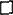 (*)la .‹addetta dichiarazione é richiesta ai fini della conretta applicazione dell ’aut. 47, comma I , del D.lg.e. n. 151/2001 , il quale di.mpone che per malattia di ogni figlio di età non superiore a 3 anni, entrambi i genitori, alternativamente, hanno diritto di astejtej-.si dal lavoro per periodi corrispondenti alle malattie di cia.scun fìglio.